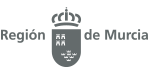 PROCEDIMIENTO: 3397 - Subvenciones a conceder directamente por el Servicio Murciano de Salud por estar previsto nominativamente en la vigente Ley de Presupuestos Generales de la CARM, las impuestas por normas de rango legal y otras de carácter excepcional (artículo 22.2 Ley 38/2003 de 17 de noviembre, General de Subvenciones)TRÁMITE: DI005REALIZA LA PRESENTACIÓN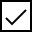 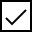 Representante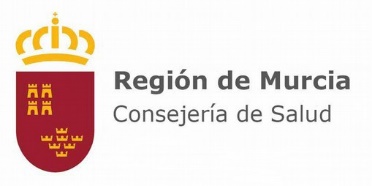 CÓDIGO DE PROCEDIMIENTO: 3397 SOLICITUD DE SUBVENCIÓN DIRECTA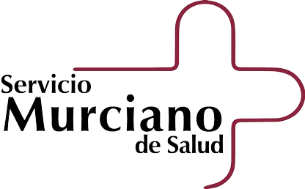 SERVICIO MURCIANO DE SALUDDATOS DEL REPRESENTANTEDATOS DEL REPRESENTANTENombrePrimer Apellido	Segundo ApellidoNIFNIFINFORMACIÓN DE NOTIFICACIÓNLos actos y resoluciones administrativos que se deriven de la tramitación de esta solicitud serán notificados electrónicamente por Dirección Electrónica Habilitada DEH, conforme al artículo 14.2 de la Ley 39/2015 (personas jurídicas, entidades sin personalidad jurídica, profesionales colegiados, empleados públicos y personas que los representen).Pueden acceder a las notificaciones DEH en https://notificaciones.060.es o en carpeta ciudadana https:// sede.administracion.gob.es/carpeta/Además de los avisos de notificación que se realicen desde DEH, puede indicarnos una dirección de correo electrónico y/o un nº de teléfono móvil para que se le avise cuando se le envíen nuevas notificaciones.EmailTeléfono móvilCERTIFICADOSEn aplicación del artículo 28 de la Ley 39/2015, de 1 de octubre, del Procedimiento Administrativo Común de las Administraciones Públicas, el órgano administrativo competente consultará o recabará por medios electrónicos, los datos relacionados a continuación, salvo que se oponga a la consulta. Me OPONGO a la consulta de: Consulta de Datos de Identidad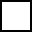  Me OPONGO a la consulta de: Consulta de estar al corriente de pago de obligaciones con la Seguridad Social Me OPONGO a la consulta de: Certificados de actos inscribibles al registro de asociaciones de la CARMAsimismo, autoriza la consulta de los datos tributarios, excepto que expresamente no autorice la consulta. NO AUTORIZO* la consulta de datos tributarios de estar al corriente del cumplimiento de las obligaciones tributarias con la CARM y de estar al corriente de las obligaciones tributarias en la Agencia Estatal de Administración Tributaria.En el caso de NO AUTORIZACIÓN o de OPOSICIÓN a que el órgano administrativo competente consulte u obtenga los mencionados datos y documentos, deberá manifestarlo expresamente marcando la casilla correspondiente, QUEDANDO OBLIGADO A APORTARLOS al procedimiento junto a esta presentación.DOCUMENTOS ADJUNTOS A LA PRESENTACIÓNAnexos aportados en la presentaciónAnexo 1: CertificaciónNombre archivo: Identificador:Huella digital (SHA-256):Anexo 2: ProyectoNombre archivo:Identificador:Huella digital (SHA-256):Anexo 3: ProyectoNombre archivo: Identificador:Huella digital (SHA-256):Anexo 4: Declaración sobre otras ayudas económicasNombre archivo: Identificador:Huella digital (SHA-256):Anexo 5: CertificadoNombre archivo: Identificador:Huella digital (SHA-256):Anexo 6: DeclaraciónNombre archivo: Identificador:Huella digital (SHA-256):1. DATOS DE LA ENTIDAD SOLICITANTE1. DATOS DE LA ENTIDAD SOLICITANTE1. DATOS DE LA ENTIDAD SOLICITANTE1. DATOS DE LA ENTIDAD SOLICITANTE1. DATOS DE LA ENTIDAD SOLICITANTE1. DATOS DE LA ENTIDAD SOLICITANTENombre de la Entidad:Nombre de la Entidad:Nombre de la Entidad:Nombre de la Entidad:CIF:CIF:Domicilio:Domicilio:Domicilio:Domicilio:Domicilio:Domicilio:Provincia:Provincia:Localidad:Localidad:Localidad:Código postal:Télefono:Correo Electrónico:Correo Electrónico:Correo Electrónico:Correo Electrónico:Correo Electrónico:2. DATOS DEL REPRESENTANTE2. DATOS DEL REPRESENTANTE2. DATOS DEL REPRESENTANTE2. DATOS DEL REPRESENTANTE2. DATOS DEL REPRESENTANTE2. DATOS DEL REPRESENTANTEApellidos y nombre:Apellidos y nombre:Apellidos y nombre:Apellidos y nombre:NIF:NIF:Título de la representación:Título de la representación:Título de la representación:Título de la representación:Título de la representación:Título de la representación:3. DATOS BANCARIOS3. DATOS BANCARIOS3. DATOS BANCARIOS3. DATOS BANCARIOS3. DATOS BANCARIOS3. DATOS BANCARIOSBanco / Caja / Sucursal:Banco / Caja / Sucursal:Banco / Caja / Sucursal:Banco / Caja / Sucursal:Código IBAN:Código IBAN:4. PROYECTO A DESARROLLAR4. PROYECTO A DESARROLLAR4. PROYECTO A DESARROLLAR4. PROYECTO A DESARROLLAR4. PROYECTO A DESARROLLAR4. PROYECTO A DESARROLLARDenominación del proyecto a desarrollar:Denominación del proyecto a desarrollar:Denominación del proyecto a desarrollar:Denominación del proyecto a desarrollar:Denominación del proyecto a desarrollar:Denominación del proyecto a desarrollar:Coste total del proyecto:Coste total del proyecto:Coste total del proyecto:Subvención solicitada:Subvención solicitada:Subvención solicitada:Solicita / Expone:Solicita / Expone:Solicita / Expone:Solicita / Expone:Solicita / Expone:Solicita / Expone: